Lions Logo- -	--WeServeBristol Lions ClubPresentsFred Soliani Memorial Golf Tournament	Benefits:A--¥-	--WeServe>. 12th Annual: Fred Soliani Golf0	jTournamentChippanee Golf Club -Bristol, CT FOODContinental Breakfast, HotDogs/Hamburgers  at the "TURN", FREE beer, soda,& water on the course, Dinner Buffet to follow tournament with a cash bar.Hole in One.  ·•··•·  Prize	.Sponsored ByLoehmann Blasuis ChevroletFormat: 4-Person Scramble Registration: 7:30-8:30 a.m.Shotgun: 9:00 a.m.Fred Soliani ScholarshipsandNFB - Connecticut (National Federation of the Blind)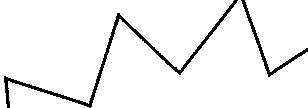 Over $4000 ofGreat Raffle Prize!!Silent Auctionfor numerousgolf courses.Dinner Sponsor: $500		Golf Cart Sponsor: $500 Hole-in-One Sponsor: $500Lunch Sponsor: $250	Breakfast Sponsor: $250**Special Recognition at the Tournament Dinner****Special Tee Signage and Hole Flag**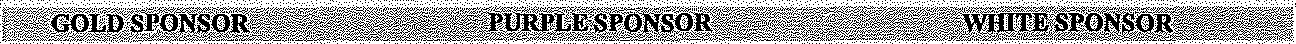 Foursome: $800Flag and Tee Sign at TournamentGift PackFoursome:   $675 Tee Sign at Tournament Gift PackIndividual Golfer: $155Gift PackSponsorships: $125 – Flag Sponsor; $100-Glass Break; $75-Tee Sign Sponsor; $50-Prize SponsorMail Checks To: Bristol Lions Clubc/o Jerry Lefevre249 Aldbourne DriveBristol, CT 06010Contacts:Jerry  Lefevre 860-583-6985gerard19@att.netBill Waseleski860-212-2636wwaseleski@centuryspringmfg.comLions Logo- -	---WeServe--	--Sponsors InformationName:  -------------- Business:  ---------------Address:   ------------------ City:  -------------State:	Zip:	Phone:	_Email:        --------------------------------Sponsorship:   Prize	Tee	Glass Break	Flag	White	Purple	GoldBreakfastLunchDinner	Golf Cart	Hole-in-One(Circle Sponsorship)Make checks payable to:Bristol Lions Charities, Inc.	Deadline for Sponsorshlps: June 21. 2013Bristol Lions ClubCIO Jeny Lefevre-Touma1nent Chainnan249 Aldboume Drive Bristol, CT 060 lOGolfer #1Golfer InformationNan1e:		Phone:		_ Street Address:					_ City:	State:		Zip Code:		_ Entail:				_Golfer #2Name:			Phone:		_ Street Address;					_ City:	State:			Zip Code:		_ Email:					_Golfer #3Nmne:		Phone:		_ Street Address:				_ City:	State:		Zip Code:		_ E1nail:				_ Golfer #4Name:	Phone:	_Street Address:	_City:	State:	Zip Code:	_Email:	_